Yarram Secondary College
86 James Street Yarram 3971
PO Box 135 Yarram 3971
Telephone: 5182 5522
Facsimile: 5182 6114
Email: yarram.sc@edumail.vic.gov.au
Website: www.yarramsc.vic.edu.au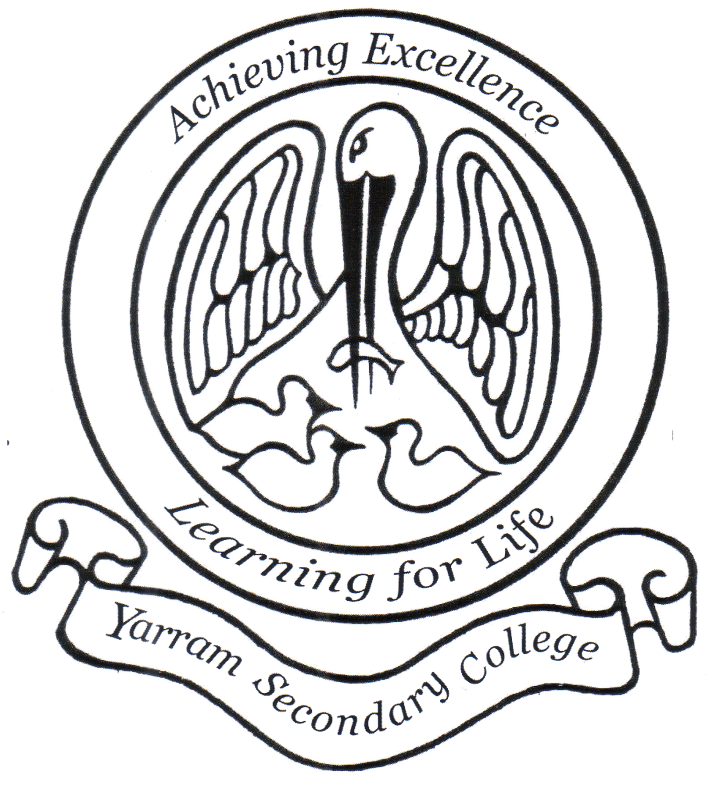 Yarram Secondary College
Supervision and Duty of Care POLICY
2022Date ratified by Staff: August 2022
Date ratified by School Council: N/A
Review date: August 2023	Policy ObjectiveTo ensure that Yarram Secondary College staff have an adequate awareness and understanding of their duty of care obligations and responsibilities to provide adequate supervision to students.To ensure that Yarram Secondary College staff conduct themselves at all times consistently with these legal obligations and responsibilities.Policy statementPrincipals and teachers have a special duty of care in relation to their students to take steps that are reasonable in the circumstances to protect students from risks of injury that should reasonably have been foreseen. This duty includes the duty to provide an adequate system of supervision.The duty is not to prevent injury in all circumstances – it is a duty to take reasonable steps to prevent injury which is known or foreseeable. The question of what are reasonable steps will depend on the individual circumstances of the case, and consideration of the following factors: The probability that the harm would occur if care were not taken The likely seriousness of the harm The burden of taking precautions to avoid the risk of harm The social utility of the activity that creates the risk of harm The duty may, in some circumstances, extend outside school hours and outside the school premises.  This will depend on whether the relationship between staff and student extends to the individual circumstances, whether the risk was known or foreseeable, and whether there were any reasonable steps that could be taken to prevent the injury from occurring.The duty is non-delegable, meaning that it cannot be assigned to another party.Supervision Policy The principal is responsible for ensuring that there is an adequate system of supervision in place during school hours, before and after school, and on school excursions and camps.Teachers and other school staff are responsible for following reasonable and lawful instructions from the principal, including instructions to provide supervision to students at specific dates, times, and places.Before School & After School Students must be supervised for a minimum of 10 minutes before and after school. This supervision may include some or all of the following:Monitoring of entry or exit points and/or designated pick up and drop off areas Supervision of the arrival and departure of school contract buses Yard supervision Classroom supervision At Yarram Secondary College, supervision at the beginning of the school day will commence at 8.35am. This supervision will include Bus and General Yard supervisionSupervision at the end of the school day will be provided until 11th bus departure at 3.00pm. This supervision will include Bus area supervisionIf a parent, guardian and carer (or other authorised person) drops off or otherwise arranges for a student to be on the school premises before supervision commences at the beginning of the day, the principal will, as soon as practicable, follow up with the parent, guardian and carer to advise of the supervision arrangements before school, and request that the parent, guardian, or carer make alternate arrangements. If a parent, guardian, or carer (or other authorised person) has failed to collect the student after school, the next steps may include some or all of the following:Attempting to contact the parents, guardians, or carersAttempting to contact the emergency contacts  Placing the student in the out of school hours care program (if appropriate)Contacting the Victoria Police and/or the Department of Human Services (Child Protection) to arrange for the supervision, care, and protection of the student Classroom The classroom teacher has ultimate responsibility for the supervision of all students in their care.  This duty cannot be delegated to external education providers, parents, or trainee teachers.In addition, no student should be left unsupervised outside the classroom as a withdrawal consequence for misbehaviour. Withdrawal from the classroom is only to occur in accordance with the school’s Red Card policy. If a teacher needs to leave the classroom unattended at any time during a lesson, he or she should contact the front office staff or Assistant Principal or Principal (in that order) for assistance. The teacher should then wait until alternate supervision is being provided prior to leaving the classroom.  Recess and lunch timesThe Principal is responsible for ensuring that students are adequately supervised during recess and lunch. This will usually involve designating areas in the yard and developing a roster for staff to supervise students in the designated area for the time indicated in the roster.At Yarram Secondary College, Jo Darvill – timetable, is responsible for preparing and communicating the yard duty roster on a termly basis. At Yarram Secondary College the designated yard duty areas are: AM BusBefore schoolRecess 1Recess 2Gate 1st half1st half patrolGate 2nd half2nd half patrolPM BusTeachers who rostered for duty are responsible for remaining in the designated area until the end of the break period, or until replaced a reliving teacher, whichever is applicable. During yard duty, supervising teachers should be guided by the following:If the designated area is large in size, teachers are expected to methodically move around the area rather than remain static in the one position. This increases the ability to appropriately monitor student activity.Be alert and vigilantIntervene if potentially dangerous behaviour is observed in the yardEnforce behaviour standards and implement logical consequences for breaches of safety rules  Ensure that students who require first aid assistance receive it as soon as practicable If the supervising teacher is unable to conduct yard duty at the designated time, he or she should contact Jo Darvill – Daily Organiser to ensure that alternative arrangements are made.If the supervising teacher needs to leave yard duty during the allocated time, he or she should Jo Darvill – Daily Organiser or Front Office staff but should not leave the designated area until the relieving teacher has arrived in the designated area.If a relieving teacher does not arrive for yard duty, the teacher currently on duty should send a message to the office, but not leave the designated area until a relieving teacher has arrived in the designated area. Late arrival or early departure The Principal will ensure that the school has a procedure in place for the safe collection and drop off of students at school during school hours (e.g., late arrival or an early departure). This will include a record of the date and time, the reason for the late arrival or early departure, and the person who has authorised the late arrival or early departure – see front office late and early leave logbooks.In relation to early departure from school, the procedure will also include:Students will be only permitted to leave the school premises under the supervision of a parent, or another person authorised by parents to collect the student If the person collecting the student is unknown to school staff, school staff will request photo identification to verify the person’s identity At Yarram Secondary College the procedure is as follows: Student presents signed note in advance, or parent contacts the school to inform of early leave arrangementParent is sighted on pick up and signs student out in the early leave register at Reception OfficeVisitors The Principal will ensure that there is a procedure to monitor all visitors in the school. As a minimum this procedure must require all visitors arriving and departing the school premises during school hours to use a visitors’ book to record their name, their signature, the date and time, and the purpose of the visit.At Yarram Secondary College, the procedure is as follows: Visitors report to reception officeVisitors sign and detail purpose and arrival time in Visitor logbookVisitors sign out on conclusion of visitUse of information and communication technologies Teachers and other staff of Yarram Secondary College also have a responsibility to reasonably supervise the use of information and communication technologies, and the use of online learning environments at school. In doing so, teachers and other staff should be guided by the following:Relevant Departmental policies (e.g., Student Engagement Guidance, Bully Stoppers, Acceptable Use Policy) Relevant Internet and ICT Acceptable Use, Child Protection Reporting, Bullying and Harassment, Student Engagement and Inclusion and Phone Use policies It is important to note that It is not reasonable or practicable for a teacher or principal to inspect every website that will be accessed by a student. The nature of the Internet means that there can be no guarantee against inappropriate content or changing circumstances in website content.It is not reasonable or practicable for a teacher or principal to supervise an online learning environment 24 hours a day. The principal and teachers are expected to respond to an online incident that impacts on students at the school as soon as they have knowledge of its occurrence.At Yarram Secondary College, the procedure is as follows: IT staff flag incident to relevant Sub-school leaderSub-school leader investigatesSub-school leader includes appropriate support from well-being or Principal classSub-school leader actions appropriate consequenceSub-school leader documents incident on Compass chronicleIncursions Teachers must continue to supervise their students even whilst a visitor, speaker or instructor is presenting to the class.Visitors, speakers, and instructors should not be responsible for supervising students on the school premises.Excursions and campsThe principal must ensure that students participating in excursions and camps are appropriately supervised as informed by the Excursions and Camps Policy.Supervision can be provided by teachers, education support officers, trainee teachers, volunteer parents and carers, campsite staff and specialist instructors.The Schools Policy and Advisory Guide provide minimum requirements for staff-student ratios. However, Principals should determine the appropriate and effective level of supervision for each individual excursion or camp, taking into account the following:The experience, qualifications, and skills of staff The age, maturity, physical characteristics, and gender of the students The size of the group The nature and location of the excursion / camp The activities to be undertaken Most excursions and camps must be under the direct control of a teacher with at least one other excursion staff member presenthave enough teachers to maintain appropriate control of the excursion and each activity have teachers comprising at least half of the excursion staff Any person who supervises students on an excursion or camp must have a Working with Children check.Prior to the commencement of the excursion or camp, the Principal must ensure that the specific roles and responsibilities of each supervisor are clarified and understood by all supervisors and students.The supervision of students on a camp or excursion will include the following:Retaining copies of all confidential medical forms and permissions slips for each student who is participating in the excursion or camp.Regularly marking off the attendance of students – this may include at the beginning of the excursion, on the transport, and at each location and activity.Ensuring that the venue, transport, and activities conducted adhere to DET guidelines. Monitoring student behaviour, enforcing behaviour standards, and implementing logical consequences for a failure to comply with the behaviour and safety standards Ensure that students who require first aid assistance receive it as soon as practicable Ensure that risk management plans and emergency management plans are implemented as necessaryRoles and ResponsibilitiesThe Principal will Regularly communicate the duty of care and supervision obligations and responsibilities to all staff Regularly communicate the supervision arrangements to parents Determine the level of student supervision to be provided to students in all of the circumstances Allocate specific responsibilities to staff members to provide the supervision that is required Communicate the specific supervision responsibilities allocated to staff members Regularly review the level of student supervision provided to students and make adjustments as and when deemed appropriate Regularly review the duty of care and supervision policy to ensure that it is consistent with the School Policy and Advisory Guide, and continues to meet the duty of care obligations and responsibilities for all students Teachers and other staff will:Comply with the lawful and reasonable directions of the PrincipalComply with all Department and school policies Perform supervisory duties as required Parents, guardians, and carers will Make appropriate arrangements for the transport, care and supervise students travelling to and from schoolMake appropriate arrangements for the care and supervision of students outside the times of supervision before and after school Comply with late arrival and early departure policies and other school based policies Procedures for Implementation The Principal will communicate this policy to all staff using the following mechanisms:A copy of this policy will be provided to each member of staff in the Staff Handbook at the first staff meeting at the commencement of the school year.New staff will be informed of this policy as part of the School’s Induction ProgramSchool staff will be directed to familiarise themselves with all relevant sections of the Schools Policy and Advisory Guide. Note: Yarram Secondary College will adapt this policy, include the policy in the school policy handbook and notes the following:The requirements set out in the Department’s School Policy and Advisory Guide apply at all times Any amendments or updates to this policy must be consistent with the School Policy and Advisory Guide. It is the school’s responsibility to ensure that this policy is up to date and consistent with the School Policy and Advisory Guide at all times.Related School PoliciesThis policy should be read and understood (but not limited to) in conjunction with the following school policies:Excursion & Camps policyIncursion policyBullying & Harassment policyMandatory Reporting policyOnsite Supervision policyICT policyStudent Engagement & Inclusion policyNew Staff Induction policyLinks School Policy & Advisory Guide – control and click on each to access.Duty of Care SupervisionStudent Collection Excursions – Staffing and Supervision Evaluation This policy will be reviewed annually or more often if necessary due to changes in legislation, policy, or local circumstances.         